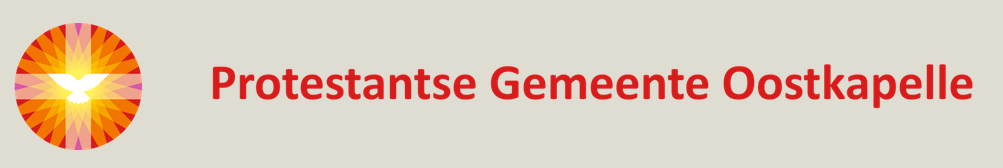 L i t u r g i e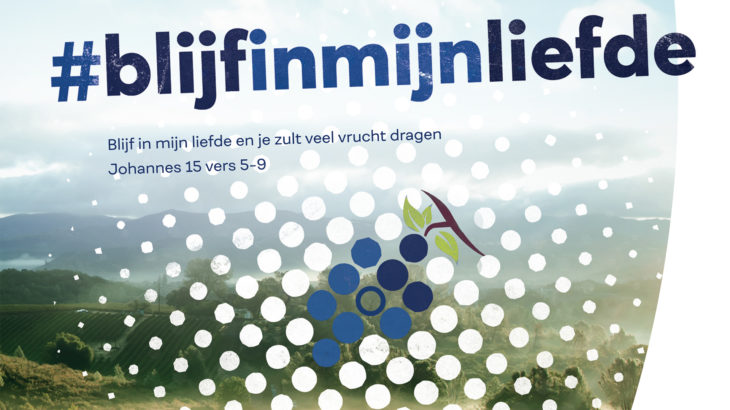 Orde van dienst voor zondag 24 januari 2021 in de protestantse Zionskerk te Oostkapelle. 3de zondag na Epifanie.  Zondag van de Eenheid onder de christenen. Liturgische kleur: groen.Predikant ds. Ph.A. Beukenhorst, ouderling van dienst Frans Vijlbrief en organist Rinus Jobse.DIENST VAN DE VOORBEREIDINGOrgelspel vooraf:  variaties over “Op Sions berg sticht God zijn heilige stede” (Psalm 87) van Frans van TilburgWelkom en mededelingen door de ouderlingLied luisteren: Liedboek 1005: strofen 1, 2, 4 en 5 – ‘Zoekend naar licht hier in het duister’ (én meezingen met het Zeeuws Projectkoor in Vlissingen)InleidingLiturgische openingLied luisteren:  Liedboek 970: strofen 1, 2, 3, 4 en 5 – ‘Vlammen zijn er vele’DIENST VAN HET WOORDGebed bij de opening van de BijbelBijbellezingen: Psalm 103, 1 t/m 13 en Johannes 15, 5 t/m 9 door de ouderlingMeditatief orgelspel vóór de preek: “Behoed uw kerk, zet uit, o God, haar palen, zij kenn’ eerlang geen grenzen meer”Korte preekLied luisteren:  Liedboek 975: strofen 1, 2, 3 en 4 – ‘Jezus roept hier mensen samen’ (gezongen door Charly Luske)DIENST VAN GEBEDEN EN GAVEN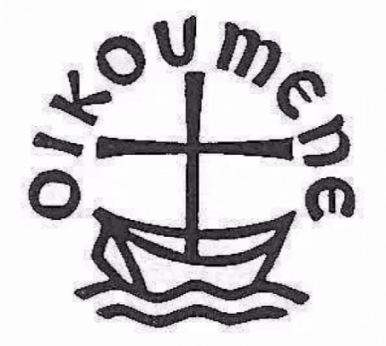 Gebeden – Stil gebed – Onze Vader (bid thuis mee)Lied luisteren:  Liedboek 416: strofen 1, 2, 3 en 4 – ‘Ga met God en Hij zal met je zijn’  (zing volop mee!)Collecte (via rekeningnummers): 1. PG Oostkapelle (NL38 RABO 0375 5191 57); 2. Missionair Werk PKN (via de Diaconie: NL45 RBRB 0845 0168 57)SlotwoordHeenzending en Zegen      Uitbundig uitleidend orgelspel: een bewerking van “De ware kerk des Heren, in Hem alleen gegrond”                                                